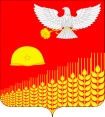 АДМИНИСТРАЦИИ ГЛЕБОВСКОГО СЕЛЬСКОГО ПОСЕЛЕНИЯКУЩЕВСКОГО РАЙОНАПОСТАНОВЛЕНИЕот 00.00.0000 г.							                              № х. ГлебовкаО порядке финансирования мероприятий по улучшению условий и охране труда за счет средств бюджета Глебовского сельского поселения Кущевского районаРуководствуясь статьей 225 Трудового кодекса Российской Федерации, Федеральным законом от 06.10.2003 № 131-ФЗ «Об общих принципах организации местного самоуправления в Российской Федерации», приказом Министерства труда и социальной защиты Российской Федерации от 29.10.2021 № 771н «Об утверждении Примерного перечня ежегодно реализуемых работодателем мероприятий по улучшению условий и охраны труда, ликвидации или снижению уровней профессиональных рисков либо недопущению повышения их уровней», Законом Краснодарского края от 03.06.1998 № 133-КЗ «Об охране труда» и Уставом Глебовского сельского поселения Кущевского района постановляю: 1. Утвердить Порядок финансирования мероприятий по улучшению условий и охране труда за счет средств бюджета Глебовского сельского поселения Кущевского района (далее - Порядок) (прилагается). 2. Установить, что утвержденный настоящим постановлением Порядок применяется к регулируемым бюджетным правоотношениям с учетом положений статьи 83 Бюджетного кодекса Российской Федерации. 3. Отделу по работе с населением администрации Глебовского сельского поселения Кущевского района (Гурушкина Е.В.) обнародовать настоящее постановление в специально установленных местах для обнародования и разместить на официальном сайте администрации Глебовского сельского поселения Кущевского района в информационно-телекоммуникационной сети «Интернет».4. Настоящее постановление вступает в силу со дня его официального обнародования.5. Контроль за исполнением постановления оставляю за собой. ПРИЛОЖЕНИЕ № 1УТВЕРЖДЕНпостановлением администрацииГлебовского сельскогопоселенияКущёвского районаот 00.00.0000 г. № ПОРЯДОК финансирования мероприятий по улучшению условий и охране труда за счет средств бюджета Глебовского сельского поселения Кущевского района 1. Настоящий Порядок финансирования мероприятий по улучшению условий и охране труда за счет средств бюджета Глебовского сельского поселения Кущевского района (далее - Порядок) разработан в соответствии со статьей 225 Трудового кодекса Российской Федерации, устанавливает порядок финансирования мероприятий по улучшению условий и охране труда за счет средств бюджета Глебовского сельского поселения Кущевского района и распространяется на муниципальные учреждения, финансируемые из средств местного бюджета (далее - муниципальные учреждения). 2. Финансирование мероприятий по улучшению условий и охране труда муниципальных учреждений осуществляется за счет средств бюджета Глебовского сельского поселения Кущевского района, добровольных взносов организаций и физических лиц, а также за счет средств внебюджетных источников. 3. Финансирование мероприятий по улучшению условий и охраны труда в организациях, финансируемых из бюджета Глебовского сельского поселения, осуществляется за счет средств бюджета Глебовского сельского поселения по следующим перечням:3.1. Перечень мероприятий по улучшению условий и охраны труда, ликвидации или снижению уровней профессиональных рисков либо недопущению повышения их уровней: 1) проведение специальной оценки условий труда, выявления и оценки опасностей, оценки уровней профессиональных рисков, реализация мер, разработанных по результатам их проведения;  2) устройство новых и (или) модернизация имеющихся средств коллективной защиты работников от воздействия опасных и вредных производственных факторов; 3) внедрение и (или) модернизация технических устройств и приспособлений, обеспечивающих защиту работников от поражения электрическим током; 4) механизация уборки производственных помещений, своевременное удаление и обезвреживание отходов производства, являющихся источниками опасных и вредных производственных факторов, очистки воздуховодов и вентиляционных установок, осветительной арматуры, окон, фрамуг, световых фонарей; 5) модернизация оборудования (его реконструкция, замена), а также технологических процессов на рабочих местах с целью исключения или снижения до допустимых уровней воздействия вредных и (или) опасных производственных факторов; 6) устройство новых и реконструкция имеющихся отопительных и вентиляционных систем в производственных и бытовых помещениях, тепловых и воздушных завес, аспирационных и пылегазоулавливающих установок, установок дезинфекции, аэрирования, кондиционирования воздуха с целью обеспечения теплового режима и микроклимата, чистоты воздушной среды в рабочей и обслуживаемых зонах помещений, соответствующего нормативным требованиям; 7) обеспечение естественного и искусственного освещения на рабочих местах, в бытовых помещениях, местах прохода работников; 8) устройство новых и (или) реконструкция имеющихся мест организованного отдыха, помещений и комнат релаксации, психологической разгрузки, мест обогрева работников, а также укрытий от солнечных лучей и атмосферных осадков при работах на открытом воздухе; расширение, реконструкция и оснащение санитарно-бытовых помещений; 9) приобретение стендов, тренажеров, наглядных материалов, научно-технической литературы для проведения инструктажей по охране труда, обучения безопасным приемам и методам выполнения работ, оснащение кабинетов (учебных классов) по охране труда компьютерами, теле-, видео-, аудиоаппаратурой, обучающими и тестирующими программами, проведение выставок, конкурсов и смотров по охране труда, тренингов, круглых столов по охране труда; 10) проведение обучения по охране труда, в том числе обучения безопасным методам и приемам выполнения работ, обучения по оказанию первой помощи пострадавшим на производстве, обучения по использованию (применению) средств индивидуальной защиты, инструктажей по охране труда, стажировки на рабочем месте (для определенных категорий работников) и проверки знания требований охраны труда; 11) проведение обязательных предварительных и периодических медицинских осмотров (обследований); 12) оборудование по установленным нормам помещения для оказания медицинской помощи и (или) создание санитарных постов с аптечками, укомплектованными набором медицинских изделий для оказания первой помощи; 13) организация и проведение производственного контроля; 14) издание (тиражирование) инструкций, правил (стандартов) по охране труда; 15) перепланировка размещения производственного оборудования, организация рабочих мест с целью обеспечения безопасности работников; 16) реализация мероприятий, направленных на развитие физической культуры и спорта в трудовых коллективах, в том числе: - компенсация работникам оплаты занятий спортом в клубах и секциях; - приобретение, содержание и обновление спортивного инвентаря; - устройство новых и (или) реконструкция имеющихся помещений и площадок для занятий спортом; - создание и развитие физкультурно-спортивных клубов, организованных в целях массового привлечения граждан к занятиям физической культурой и спортом по месту работы; - содержание помещений для проведения физкультурных, физкультурно-оздоровительных и спортивных мероприятий. Организация и проведение спортивных соревнований и иных физкультурно-оздоровительных и спортивных мероприятий, в том числе, через профсоюзные организации в соответствии с коллективными договорами (отраслевыми соглашениями); 17) разработка и приобретение электронных программ документооборота в области охраны труда в электронном виде с использованием электронной подписи или любого другого способа, позволяющего идентифицировать личность работника, в соответствии с законодательством Российской Федерации; 18) приобретение приборов, устройств, оборудования и (или) комплексов (систем) приборов, устройств, оборудования, обеспечивающего дистанционную видео-, аудио или иную фиксацию процессов производства работ. 3.2. Перечень дополнительных мероприятий по улучшению условий и охраны труда: 3.2.1. Дополнительные социальные гарантии и компенсации, установленные коллективным договорам организации: - оздоровление работника; - иные выплаты на компенсацию условий и охраны труда. 4. Работники организации не несут расходов на финансирование мероприятий по улучшению условий и охраны труда. 5. Планирование расходов на мероприятия по улучшению условий и охраны труда в муниципальных учреждениях Глебовского сельского поселения Кущевского района, осуществляется на очередной финансовый год в следующем порядке: - в казенных учреждениях Глебовского сельского поселения Кущевского района - при составлении бюджетной сметы учреждения; - в бюджетных учреждениях Глебовского сельского поселения Кущевского района - при составлении плана финансово-хозяйственной деятельности учреждения. 6. Финансирование мероприятий по улучшению условий и охраны труда осуществляется: - в казенных учреждениях Глебовского сельского поселения Кущевского района - в пределах утвержденной бюджетной сметы учреждения; - в бюджетных учреждениях Глебовского сельского поселения Кущевского района - в пределах утвержденного плана финансово-хозяйственной деятельности учреждения.Глава Глебовского сельскогопоселения Кущевского районаА.В.ДудкоГлава Глебовского сельскогопоселения Кущевского районаА.В.Дудко